Instrucţiuni şi explicaţii1. Numele şi adresa complete ale (re)exportatorului efectiv, nu ale unui reprezentant al acestuia. În cazul unui certificat de proprietate personală, numele şi adresa complete ale proprietarului legal.2. Nu se aplică. 3. Numele şi adresa complete ale importatorului efectiv, nu ale unui reprezentant al acestuia. Nu se completează în cazul unui certificat de proprietate personală.5. Nu se completează în cazul unui certificat de proprietate personală.6. Se completează numai pe formularul de cerere în cazul exemplarelor vii din speciile incluse în Anexa A,altele decât exemplarele crescute în captivitate sau reproduse artificial. 8. Descrierea trebuie să fie cât mai precisă posibil şi să includă un cod de trei litere în conformitate cu anexa VII la Regulamentul (CE) nr. 865/2006 de stabilire a normelor de punere în aplicare a Regulamentului (CE) nr. 338/97 al Consiliului privind protecţia speciilor faunei şi florei sălbatice prin controlul comerţului cu acestea.9/10. Se utilizează unităţile de cantitate şi/sau de masă netă prevăzute în  anexa VII la Regulamentul (CE) nr. 865/2006.11. Se completează numărul apendicelui CITES (I, II sau III) în care era inclusă specia la data solicitării permisului/certificatului.12. Se completează litera anexei la Regulamentul (CE) nr. 338/97 (A, B sau C) în care era inclusă specia la data cererii.13. Pentru a indica originea, se utilizează unul dintre următoarele coduri:W Exemplare prelevate din naturăR Exemplare de animale crescute într-un mediu controlat, capturate ca ouă sau pui din natură, unde ar fi avut şanse extrem de reduse de a supravieţui până la maturitate D Animale incluse în anexa A crescute în captivitate în scopuri comerciale în operaţiuni incluse în registrul Secretariatului CITES, în conformitate cu Rezoluţia Conf. 12.10 (Rev. CoP15) şi plante incluse în anexa A înmulţite artificial în scopuri comerciale, în conformitate cu capitolului XIII din Regulamentul (CE) nr. 865/2006, precum şi părţi şi produse din aceste plante sau animaleA Plante incluse în anexa A înmulţite artificial în scopuri necomerciale şi plante incluse anexele B şi C înmulţite artificial în conformitate cu capitolul XIII din Regulamentul (CE) nr. 865/2006, precum şi părţi şi produse din aceste planteC Animale crescute în captivitate în conformitate cu capitolul XIII din Regulamentul (CE) nr. 865/2006, precum şi părţi şi produse din aceste animaleF Animale născute în captivitate, dar în cazul cărora nu sunt îndeplinite criteriile prevăzute în capitolul XIII din Regulamentul (CE) nr. 865/2006, precum şi părţi şi produse din aceste animale I Exemplare confiscate sau puse sub sechestru1O Preconvenţie1U Origine necunoscută (trebuie justificat)14. Se utilizează unul dintre următoarele coduri pentru a indica scopul în care exemplarele trebuie să fie (re)exportate/importate:B Creştere în captivitate sau reproducere artificialăE EducativG Grădini botaniceH Trofee de vânătoareL Aplicarea legii/scopuri judiciare/medicină legalăM Medical (inclusiv cercetare biomedicală)N (Re)introducerea în naturăP PersonalQ Circuri sau expoziţii itineranteS ŞtiinţificT ComercialZ Grădini zoologice15 – 17. Ţara de origine este ţara în care exemplarele au fost prelevate din natură, s-au născut şi au crescut în captivitate sau au fost reproduse artificial. Atunci când este vorba de o ţară terţă, rubricile 16 şi 17 trebuie să conţină informaţii cu privire la permisul corespunzător. Atunci când exemplare originare dintr-un stat membru al Uniunii sunt exportate în afara altui stat membru, la rubrica 15 trebuie precizat menţionată numai denumirea statului membru de origine.18 – 20. În cazul unui certificat de reexport, ţara ultimului reexport este ţara terţă reexportatoare din care exemplarele au fost importate înainte de a fi reexportate în afara Uniunii. În cazul unui permis de import, este vorba de ţara terţă reexportatoare din care sunt importate exemplarele. Rubricile 19 şi 20 trebuie să conţină informaţii cu privire la certificatul de reexport corespunzător.21. Denumirea ştiinţifică trebuie să fie conformă cu referinţele standard pentru nomenclatură menţionat în anexa VIII la Regulamentul (CE) nr. 865/2006.23. Se precizează cât mai multe detalii posibil şi se justifică orice omitere  a informaţiilor solicitate mai sus.__________________________________________ A se utiliza numai coroborat cu un alt cod de origine.UNIUNEA EUROPEANĂ/EUROPEAN UNIONUNIUNEA EUROPEANĂ/EUROPEAN UNION51.Exportator/ Reexportator/Exporter/Re-exporter1.Exportator/ Reexportator/Exporter/Re-exporterPERMIS/ CERTIFICATPERMIT/CERTIFICATEPERMIS/ CERTIFICATPERMIT/CERTIFICATEPERMIS/ CERTIFICATPERMIT/CERTIFICATEPERMIS/ CERTIFICATPERMIT/CERTIFICATECERERE/ APPLICATION1.Exportator/ Reexportator/Exporter/Re-exporter1.Exportator/ Reexportator/Exporter/Re-exporter□ IMPORT□ EXPORT□ RE-EXPORT□ OTHER□ IMPORT□ EXPORT□ RE-EXPORT□ OTHER□ IMPORT□ EXPORT□ RE-EXPORT□ OTHER□ IMPORT□ EXPORT□ RE-EXPORT□ OTHERCERERE/ APPLICATION1.Exportator/ Reexportator/Exporter/Re-exporter1.Exportator/ Reexportator/Exporter/Re-exporter□ IMPORT□ EXPORT□ RE-EXPORT□ OTHER□ IMPORT□ EXPORT□ RE-EXPORT□ OTHER□ IMPORT□ EXPORT□ RE-EXPORT□ OTHER□ IMPORT□ EXPORT□ RE-EXPORT□ OTHERCERERE/ APPLICATION1.Exportator/ Reexportator/Exporter/Re-exporter1.Exportator/ Reexportator/Exporter/Re-exporterConvenţia privind comerţul internaţional cu specii sălbatice de faună şi floră pe cale de dispariţie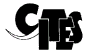 Convention on International Trade in Endangered Species of Wild Fauna and FloraConvenţia privind comerţul internaţional cu specii sălbatice de faună şi floră pe cale de dispariţieConvention on International Trade in Endangered Species of Wild Fauna and FloraConvenţia privind comerţul internaţional cu specii sălbatice de faună şi floră pe cale de dispariţieConvention on International Trade in Endangered Species of Wild Fauna and FloraConvenţia privind comerţul internaţional cu specii sălbatice de faună şi floră pe cale de dispariţieConvention on International Trade in Endangered Species of Wild Fauna and FloraConvenţia privind comerţul internaţional cu specii sălbatice de faună şi floră pe cale de dispariţieConvention on International Trade in Endangered Species of Wild Fauna and FloraConvenţia privind comerţul internaţional cu specii sălbatice de faună şi floră pe cale de dispariţieConvention on International Trade in Endangered Species of Wild Fauna and FloraCERERE/ APPLICATION3. Importator/Importer3. Importator/ImporterConvenţia privind comerţul internaţional cu specii sălbatice de faună şi floră pe cale de dispariţieConvention on International Trade in Endangered Species of Wild Fauna and FloraConvenţia privind comerţul internaţional cu specii sălbatice de faună şi floră pe cale de dispariţieConvention on International Trade in Endangered Species of Wild Fauna and FloraConvenţia privind comerţul internaţional cu specii sălbatice de faună şi floră pe cale de dispariţieConvention on International Trade in Endangered Species of Wild Fauna and FloraConvenţia privind comerţul internaţional cu specii sălbatice de faună şi floră pe cale de dispariţieConvention on International Trade in Endangered Species of Wild Fauna and FloraConvenţia privind comerţul internaţional cu specii sălbatice de faună şi floră pe cale de dispariţieConvention on International Trade in Endangered Species of Wild Fauna and FloraConvenţia privind comerţul internaţional cu specii sălbatice de faună şi floră pe cale de dispariţieConvention on International Trade in Endangered Species of Wild Fauna and FloraCERERE/ APPLICATION3. Importator/Importer3. Importator/Importer4. Ţara de (re)export/Country of (re)-export4. Ţara de (re)export/Country of (re)-export4. Ţara de (re)export/Country of (re)-export4. Ţara de (re)export/Country of (re)-export4. Ţara de (re)export/Country of (re)-export4. Ţara de (re)export/Country of (re)-exportCERERE/ APPLICATION3. Importator/Importer3. Importator/Importer5. Ţara de import/Country of Import5. Ţara de import/Country of Import5. Ţara de import/Country of Import5. Ţara de import/Country of Import5. Ţara de import/Country of Import5. Ţara de import/Country of ImportCERERE/ APPLICATION6. Locul autorizat pentru păstrarea exemplarelor vii din speciile incluse în anexa A/  Authorized location for live specimens of Annex  A species6. Locul autorizat pentru păstrarea exemplarelor vii din speciile incluse în anexa A/  Authorized location for live specimens of Annex  A species7. Autoritatea de  gestionare emitentă/Issuing Management Authority7. Autoritatea de  gestionare emitentă/Issuing Management Authority7. Autoritatea de  gestionare emitentă/Issuing Management Authority7. Autoritatea de  gestionare emitentă/Issuing Management Authority7. Autoritatea de  gestionare emitentă/Issuing Management Authority7. Autoritatea de  gestionare emitentă/Issuing Management Authority56. Locul autorizat pentru păstrarea exemplarelor vii din speciile incluse în anexa A/  Authorized location for live specimens of Annex  A species6. Locul autorizat pentru păstrarea exemplarelor vii din speciile incluse în anexa A/  Authorized location for live specimens of Annex  A species7. Autoritatea de  gestionare emitentă/Issuing Management Authority7. Autoritatea de  gestionare emitentă/Issuing Management Authority7. Autoritatea de  gestionare emitentă/Issuing Management Authority7. Autoritatea de  gestionare emitentă/Issuing Management Authority7. Autoritatea de  gestionare emitentă/Issuing Management Authority7. Autoritatea de  gestionare emitentă/Issuing Management Authority8. Descrierea exemplarelor (inclusiv marcaje, sex/data naşterii pentru animale vii)Description of specimens  (including marks, sex/date of birth for live animals)8. Descrierea exemplarelor (inclusiv marcaje, sex/data naşterii pentru animale vii)Description of specimens  (including marks, sex/date of birth for live animals)9. Masa netă (kg)/Net mass (kg)9. Masa netă (kg)/Net mass (kg)9. Masa netă (kg)/Net mass (kg)10. Cantitate/Quantity10. Cantitate/Quantity10. Cantitate/Quantity8. Descrierea exemplarelor (inclusiv marcaje, sex/data naşterii pentru animale vii)Description of specimens  (including marks, sex/date of birth for live animals)8. Descrierea exemplarelor (inclusiv marcaje, sex/data naşterii pentru animale vii)Description of specimens  (including marks, sex/date of birth for live animals)11. Anexa CITES/ CITES Appendix12.Anexa UE/    EU Annex12.Anexa UE/    EU Annex13.Origine/ Source13.Origine/ Source14.Scop/ Purpose8. Descrierea exemplarelor (inclusiv marcaje, sex/data naşterii pentru animale vii)Description of specimens  (including marks, sex/date of birth for live animals)8. Descrierea exemplarelor (inclusiv marcaje, sex/data naşterii pentru animale vii)Description of specimens  (including marks, sex/date of birth for live animals)15. Ţara de origine/Country of origin15. Ţara de origine/Country of origin15. Ţara de origine/Country of origin15. Ţara de origine/Country of origin15. Ţara de origine/Country of origin15. Ţara de origine/Country of origin8. Descrierea exemplarelor (inclusiv marcaje, sex/data naşterii pentru animale vii)Description of specimens  (including marks, sex/date of birth for live animals)8. Descrierea exemplarelor (inclusiv marcaje, sex/data naşterii pentru animale vii)Description of specimens  (including marks, sex/date of birth for live animals)16. Nr. Permis/Permit No16. Nr. Permis/Permit No17. Data emiterii/Date of issue17. Data emiterii/Date of issue17. Data emiterii/Date of issue17. Data emiterii/Date of issue8. Descrierea exemplarelor (inclusiv marcaje, sex/data naşterii pentru animale vii)Description of specimens  (including marks, sex/date of birth for live animals)8. Descrierea exemplarelor (inclusiv marcaje, sex/data naşterii pentru animale vii)Description of specimens  (including marks, sex/date of birth for live animals)18. Ţara ultimului re-export/Country of last re-export18. Ţara ultimului re-export/Country of last re-export18. Ţara ultimului re-export/Country of last re-export18. Ţara ultimului re-export/Country of last re-export18. Ţara ultimului re-export/Country of last re-export18. Ţara ultimului re-export/Country of last re-export8. Descrierea exemplarelor (inclusiv marcaje, sex/data naşterii pentru animale vii)Description of specimens  (including marks, sex/date of birth for live animals)8. Descrierea exemplarelor (inclusiv marcaje, sex/data naşterii pentru animale vii)Description of specimens  (including marks, sex/date of birth for live animals)19. Nr. Certificat/Certificate No19. Nr. Certificat/Certificate No20. Data emiterii/Date of issue20. Data emiterii/Date of issue20. Data emiterii/Date of issue20. Data emiterii/Date of issue21. Denumirea ştiinţifică a speciei/Scientific name of species21. Denumirea ştiinţifică a speciei/Scientific name of species21. Denumirea ştiinţifică a speciei/Scientific name of species21. Denumirea ştiinţifică a speciei/Scientific name of species21. Denumirea ştiinţifică a speciei/Scientific name of species21. Denumirea ştiinţifică a speciei/Scientific name of species21. Denumirea ştiinţifică a speciei/Scientific name of species21. Denumirea ştiinţifică a speciei/Scientific name of species22. Denumirea populară a speciei/Common name of species22. Denumirea populară a speciei/Common name of species22. Denumirea populară a speciei/Common name of species22. Denumirea populară a speciei/Common name of species22. Denumirea populară a speciei/Common name of species22. Denumirea populară a speciei/Common name of species22. Denumirea populară a speciei/Common name of species22. Denumirea populară a speciei/Common name of species23. Prin prezenta solicit permisul/certificatul menţionat anterior/I hereby apply for the permit/certificate indicated above.Observaţii (de exemplu: motivul introducerii, informaţii privind adăpostirea exemplarelor vii etc.)/Remarks (e.g. on purpose of introduction, details of accomodation for live specimens, etc.)23. Prin prezenta solicit permisul/certificatul menţionat anterior/I hereby apply for the permit/certificate indicated above.Observaţii (de exemplu: motivul introducerii, informaţii privind adăpostirea exemplarelor vii etc.)/Remarks (e.g. on purpose of introduction, details of accomodation for live specimens, etc.)23. Prin prezenta solicit permisul/certificatul menţionat anterior/I hereby apply for the permit/certificate indicated above.Observaţii (de exemplu: motivul introducerii, informaţii privind adăpostirea exemplarelor vii etc.)/Remarks (e.g. on purpose of introduction, details of accomodation for live specimens, etc.)23. Prin prezenta solicit permisul/certificatul menţionat anterior/I hereby apply for the permit/certificate indicated above.Observaţii (de exemplu: motivul introducerii, informaţii privind adăpostirea exemplarelor vii etc.)/Remarks (e.g. on purpose of introduction, details of accomodation for live specimens, etc.)23. Prin prezenta solicit permisul/certificatul menţionat anterior/I hereby apply for the permit/certificate indicated above.Observaţii (de exemplu: motivul introducerii, informaţii privind adăpostirea exemplarelor vii etc.)/Remarks (e.g. on purpose of introduction, details of accomodation for live specimens, etc.)23. Prin prezenta solicit permisul/certificatul menţionat anterior/I hereby apply for the permit/certificate indicated above.Observaţii (de exemplu: motivul introducerii, informaţii privind adăpostirea exemplarelor vii etc.)/Remarks (e.g. on purpose of introduction, details of accomodation for live specimens, etc.)23. Prin prezenta solicit permisul/certificatul menţionat anterior/I hereby apply for the permit/certificate indicated above.Observaţii (de exemplu: motivul introducerii, informaţii privind adăpostirea exemplarelor vii etc.)/Remarks (e.g. on purpose of introduction, details of accomodation for live specimens, etc.)23. Prin prezenta solicit permisul/certificatul menţionat anterior/I hereby apply for the permit/certificate indicated above.Observaţii (de exemplu: motivul introducerii, informaţii privind adăpostirea exemplarelor vii etc.)/Remarks (e.g. on purpose of introduction, details of accomodation for live specimens, etc.)Anexez documentele justificative necesare şi declar că toate informațiile furnizate sunt, după cunoştinţa mea, exacte. Declar că nicio cerere de permis/certificat pentru exemplarele descrise nu a fost respinsă anterior./ I attach the necessary documentary evidence and declare that all the particulars provided are to the best of my knowledge and belief correct. I declare that an application for a permit./certificate for the above specimens was not previously rejected.Anexez documentele justificative necesare şi declar că toate informațiile furnizate sunt, după cunoştinţa mea, exacte. Declar că nicio cerere de permis/certificat pentru exemplarele descrise nu a fost respinsă anterior./ I attach the necessary documentary evidence and declare that all the particulars provided are to the best of my knowledge and belief correct. I declare that an application for a permit./certificate for the above specimens was not previously rejected.Anexez documentele justificative necesare şi declar că toate informațiile furnizate sunt, după cunoştinţa mea, exacte. Declar că nicio cerere de permis/certificat pentru exemplarele descrise nu a fost respinsă anterior./ I attach the necessary documentary evidence and declare that all the particulars provided are to the best of my knowledge and belief correct. I declare that an application for a permit./certificate for the above specimens was not previously rejected.Anexez documentele justificative necesare şi declar că toate informațiile furnizate sunt, după cunoştinţa mea, exacte. Declar că nicio cerere de permis/certificat pentru exemplarele descrise nu a fost respinsă anterior./ I attach the necessary documentary evidence and declare that all the particulars provided are to the best of my knowledge and belief correct. I declare that an application for a permit./certificate for the above specimens was not previously rejected.Anexez documentele justificative necesare şi declar că toate informațiile furnizate sunt, după cunoştinţa mea, exacte. Declar că nicio cerere de permis/certificat pentru exemplarele descrise nu a fost respinsă anterior./ I attach the necessary documentary evidence and declare that all the particulars provided are to the best of my knowledge and belief correct. I declare that an application for a permit./certificate for the above specimens was not previously rejected.Anexez documentele justificative necesare şi declar că toate informațiile furnizate sunt, după cunoştinţa mea, exacte. Declar că nicio cerere de permis/certificat pentru exemplarele descrise nu a fost respinsă anterior./ I attach the necessary documentary evidence and declare that all the particulars provided are to the best of my knowledge and belief correct. I declare that an application for a permit./certificate for the above specimens was not previously rejected.Anexez documentele justificative necesare şi declar că toate informațiile furnizate sunt, după cunoştinţa mea, exacte. Declar că nicio cerere de permis/certificat pentru exemplarele descrise nu a fost respinsă anterior./ I attach the necessary documentary evidence and declare that all the particulars provided are to the best of my knowledge and belief correct. I declare that an application for a permit./certificate for the above specimens was not previously rejected.Anexez documentele justificative necesare şi declar că toate informațiile furnizate sunt, după cunoştinţa mea, exacte. Declar că nicio cerere de permis/certificat pentru exemplarele descrise nu a fost respinsă anterior./ I attach the necessary documentary evidence and declare that all the particulars provided are to the best of my knowledge and belief correct. I declare that an application for a permit./certificate for the above specimens was not previously rejected.Anexez documentele justificative necesare şi declar că toate informațiile furnizate sunt, după cunoştinţa mea, exacte. Declar că nicio cerere de permis/certificat pentru exemplarele descrise nu a fost respinsă anterior./ I attach the necessary documentary evidence and declare that all the particulars provided are to the best of my knowledge and belief correct. I declare that an application for a permit./certificate for the above specimens was not previously rejected.Anexez documentele justificative necesare şi declar că toate informațiile furnizate sunt, după cunoştinţa mea, exacte. Declar că nicio cerere de permis/certificat pentru exemplarele descrise nu a fost respinsă anterior./ I attach the necessary documentary evidence and declare that all the particulars provided are to the best of my knowledge and belief correct. I declare that an application for a permit./certificate for the above specimens was not previously rejected.Anexez documentele justificative necesare şi declar că toate informațiile furnizate sunt, după cunoştinţa mea, exacte. Declar că nicio cerere de permis/certificat pentru exemplarele descrise nu a fost respinsă anterior./ I attach the necessary documentary evidence and declare that all the particulars provided are to the best of my knowledge and belief correct. I declare that an application for a permit./certificate for the above specimens was not previously rejected.Anexez documentele justificative necesare şi declar că toate informațiile furnizate sunt, după cunoştinţa mea, exacte. Declar că nicio cerere de permis/certificat pentru exemplarele descrise nu a fost respinsă anterior./ I attach the necessary documentary evidence and declare that all the particulars provided are to the best of my knowledge and belief correct. I declare that an application for a permit./certificate for the above specimens was not previously rejected.Anexez documentele justificative necesare şi declar că toate informațiile furnizate sunt, după cunoştinţa mea, exacte. Declar că nicio cerere de permis/certificat pentru exemplarele descrise nu a fost respinsă anterior./ I attach the necessary documentary evidence and declare that all the particulars provided are to the best of my knowledge and belief correct. I declare that an application for a permit./certificate for the above specimens was not previously rejected.Anexez documentele justificative necesare şi declar că toate informațiile furnizate sunt, după cunoştinţa mea, exacte. Declar că nicio cerere de permis/certificat pentru exemplarele descrise nu a fost respinsă anterior./ I attach the necessary documentary evidence and declare that all the particulars provided are to the best of my knowledge and belief correct. I declare that an application for a permit./certificate for the above specimens was not previously rejected.Animalele vii sunt transportate în conformitate cu  Recomandările CITES pentru transportul şi pregătirea transportului de animale sălbatice vii sau, în cazul transportului aerian, în conformitate Reglementarea privind animalele vii publicată de Asociaţia Internaţională de Transport Aerian (IATA) / Live animals will be transported in compliance with the CITES Guidelines for the Transport and Preparation for Shipment ofLlive Wild Animals or, in the case of air transport, the Llive Animals Regulations published by the International Air Transport Association (IATA).                                 ________________________________________________ Semnătura/Signature                               ________________________________________________ Numele solicitantului/Name of applicant:________________________________________________ Locul şi data/Place and date________________________________________________ Semnătura/Signature                               ________________________________________________ Numele solicitantului/Name of applicant:________________________________________________ Locul şi data/Place and date________________________________________________ Semnătura/Signature                               ________________________________________________ Numele solicitantului/Name of applicant:________________________________________________ Locul şi data/Place and date________________________________________________ Semnătura/Signature                               ________________________________________________ Numele solicitantului/Name of applicant:________________________________________________ Locul şi data/Place and date________________________________________________ Semnătura/Signature                               ________________________________________________ Numele solicitantului/Name of applicant:________________________________________________ Locul şi data/Place and date________________________________________________ Semnătura/Signature                               ________________________________________________ Numele solicitantului/Name of applicant:________________________________________________ Locul şi data/Place and date________________________________________________ Semnătura/Signature                               ________________________________________________ Numele solicitantului/Name of applicant:________________________________________________ Locul şi data/Place and dateAnimalele vii sunt transportate în conformitate cu  Recomandările CITES pentru transportul şi pregătirea transportului de animale sălbatice vii sau, în cazul transportului aerian, în conformitate Reglementarea privind animalele vii publicată de Asociaţia Internaţională de Transport Aerian (IATA) / Live animals will be transported in compliance with the CITES Guidelines for the Transport and Preparation for Shipment ofLlive Wild Animals or, in the case of air transport, the Llive Animals Regulations published by the International Air Transport Association (IATA).                                 ________________________________________________ Semnătura/Signature                               ________________________________________________ Numele solicitantului/Name of applicant:________________________________________________ Locul şi data/Place and date________________________________________________ Semnătura/Signature                               ________________________________________________ Numele solicitantului/Name of applicant:________________________________________________ Locul şi data/Place and date________________________________________________ Semnătura/Signature                               ________________________________________________ Numele solicitantului/Name of applicant:________________________________________________ Locul şi data/Place and date________________________________________________ Semnătura/Signature                               ________________________________________________ Numele solicitantului/Name of applicant:________________________________________________ Locul şi data/Place and date________________________________________________ Semnătura/Signature                               ________________________________________________ Numele solicitantului/Name of applicant:________________________________________________ Locul şi data/Place and date________________________________________________ Semnătura/Signature                               ________________________________________________ Numele solicitantului/Name of applicant:________________________________________________ Locul şi data/Place and date________________________________________________ Semnătura/Signature                               ________________________________________________ Numele solicitantului/Name of applicant:________________________________________________ Locul şi data/Place and date